Lomtalanítási igények leadása:	        2019. március 18. – 2019. április 30. közöttLomtalanítás várható időpontja:        2019. április 1. – 2019. május 31. közöttLOMTALANITAS IGÉNYBE JELENTŐ LAP
(családi házas övezetben élők részére)Megrendelő adatai:Megrendelő neve*:	Felhasználó azonosító*:	E-mail:	Kapcsolattartó neve*:	Telefon*:	Lomtalanítási információk:Lom becsült mennyisége m3-ben (maximum 2 m3) *:	Lom jellege: □ nagydarabos (pl. bútor) □ dobozolt □ zsákoltEgyéb:	Helyszín információk (település neve, pontos címe, HRSZ esetén a pontos megközelíthetőség)Lomtalanítási cím*:………………………………………………………………………………………………….Megjegyzés:Bejelentés dátuma*:	Bejelentő aláírása*………………………..‘Kötelezően kitöltendő mezők2100 Gödöllő, Dózsa György út 69. + 36 28 561-200	"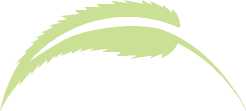 lomtalanitas(@zoldhid.hu   www.zoldhid.huA Zöld Híd B.I.G.G. Nonprofit Kft. 2019. évtől bevezeti a házhoz menő rendszerű lomtalanítást. A korábbi gyakorlatnak megfelelően a lakosságnak továbbra is lehetősége van évente egy alkalommal térítésmentesen, maximum 2 m3 hulladék mennyiség lomtalanítási szolgáltatás igénybevételére.Igénylést kizárólag a közszolgáltatásban nyilvántartott és szerződött, aktív (a szolgáltatást nem szüneteltető), közüzemi díjhátralékkal nem rendelkező ingatlanhasználók nyújthatnak be.Lomtalanítás folyamata: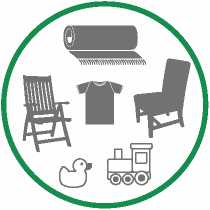 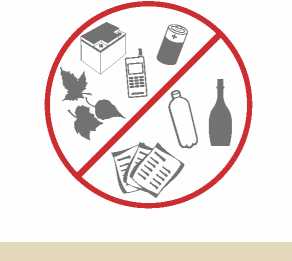 Lomtalanítási igény benyújtásaKözszolgáltató visszajelzi a teljesítés dátumát, várható időpontjátA visszaigazolt dátumon a közszolgáltató jelentkezik a regisztrált címen. Kollégáink max. 5 perc várakozás után távoznak a helyszínrőlA lakos az ingatlanon belül tárolja a lomhulladékot, melyet a gépjármű érkezésekor átad a személyzetnek (HT. 40 § 3. bekezdés alapján)Ügyfelünk aláírásával igazolja a lomtalanítás elvégzésétAz igénybejelentés történhet:személyesen az ügyfélszolgálati irodák nyitvatartási idejében (azonosítás ügyfélszám és személyes iratok alapján)+36-28/561-200 ügyfélszolgálati telefonszámon (azonosítás ügyfélszám alapján)a honlapunkról előzetesen letöltött igénybejelentő lap segítségével, melyet a lomtalanitastazoldhid.hu email címre kérjük megküldeni. (KIZÁRÓLAG a megfelelően kitöltött igénylő lapok kerülnek feldolgozásra, visszaigazolásra)Lomtalanításkor átadható hulladékok:bútorok (asztal, szék, szekrény, ágy, komód stb.) szétszerelt, mozgatható állapotbanegyéb, fából készült tárgyak, amelyek a méretük miatt nem férnek el a hagyományos gyűjtőedénybenszőnyeg, padlószőnyeg, matrac, ágynemű, textil, ruhaneműműanyag (linóleum) padlók, kerti bútorok, műanyag medencék, műanyag játékokKIZÁRÓLAG személygépkocsi, kerékpár, motorkerékpár gumiabroncsok (háztartásonként max. 4 db)A lomhulladék hatékonyabb elszállítása és a szétszóródás megakadályozása érdekében a nagydarabos lom (pl. bútor) kivételével a lomhulladék kizárólag bezsákolva, kötegelve adható át a Közszolgáltatónak. Az ettől eltérő módon átadni kívánt hulladék elszállítását a Közszolgáltató megtagadhatja.A lomtalanítás során nem kerülnek elszállításra az alábbi hulladékok:vegyes települési hulladék (kommunális, háztartási)zöldhulladékszelektíven gyűjthető üveg, műanyag, papír hulladékveszélyes hulladék (festék, hígító, vegyszer, oldószer, fénycső, elem, akkumulátor)hungarocell, fáradt olaj, tintapatroninért hulladék (építési törmelék, bontásból származó anyag, csempe, járólap)nagyméretű gumiabroncsok (teherautó, munkagép stb.)elektronikai hulladék (begyűjtése egyedi szervezés alapján fog történni)Feltétel, hogy a lomtalanítás időpontjában a helyszínen tartózkodjon a hulladék átadója (vagy meghatalmazottja), és aláírásával igazolja a lomhulladék elszállításának tényét. Amennyiben az ingatlanhasználó részéről a Közszolgáltatóval közösen egyeztetett időpontra nem történik meg a hulladék átadása, és ezért a lomtalanítás meghiúsul, abban az esetben új időpont egyeztetés már nem lehetséges! A bejelentés nélkül történő hulladék közterületre történő kihelyezése illegális hulladéklerakásnak minősül, mely szabálysértési bírság kiszabásával jár. A közterületre kihelyezett hulladékok nem kerülnek elszállításra!2100 Gödöllő, Dózsa György út 69. + 36 28 561-200 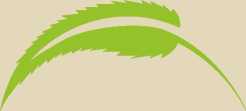 lomtalanitas@zoldhid.hu    www.zoldhid.hu